Социально-значимый проект с библиотекой "Вместе с книгой я расту»Тип проекта: образовательный и социально-просветительский.Вид проекта: групповой.Продолжительность: долговременный, учебный год 2019–2020.Участники проекта: педагоги ДОУ, воспитанники, родители воспитанников, работники библиотеки.Социальная значимость проекта: проблема: в нашей стране заметно снижен интерес к чтению у дошкольников; резко сокращена доля чтения в структуре свободного времени детей. Техника (аудио-, видео-, компьютерная), дающая готовые образы, особым способом воздействующая на людей, ослабила интерес к книге и желание работы с ней. Плоды этого мы уже начинаем пожинать сегодня: низкий уровень развития речи, воображения, восприятия, коммуникативных навыков, вообще нравственных устоев.Художественная литература играет большую роль в личностном развитии человека. Входя в жизнь человека в раннем детстве, литература постепенно создает круг его нравственных суждений и представлений. Художественная литература открывает и объясняет ребенку жизнь общества и природы, мир человеческих чувств и взаимоотношений. Она развивает мышление и воображение ребенка, обогащает его эмоции, дает прекрасные образцы русского литературного языка. Огромно и ее воспитательное, познавательное и эстетическое значение, т.к. расширяя знания ребенка об окружающем мире, она воздействует на его личность, развивает умение тонко чувствовать образность и ритм родной речи.Книга должна как можно раньше войти в мир ребенка, обогащать его мир, делать его интересным, полным необычных открытий. Всё последующее знакомство с огромным литературным наследием будет опираться на тот фундамент, который закладывается в дошкольном возрасте.Цель проекта: способствовать формированию устойчивого интереса дошкольников к книге, художественной литературе через создание единой системы работы между ДОУ, библиотекой.Задачи проекта:Повысить эффективность работы по приобщению дошкольников к книге через взаимодействие всех участников образовательного процесса: педагогов, работников библиотеки, детей, родителейСформировать у детей интерес к библиотекеСпособствовать зарождению традиций семейного чтенияПовысить педагогическую культуру родителей по проблеме приобщения дошкольников к книгеВоспитывать бережное отношение дошкольников к книге, как результату труда многих людейСпособствовать развитию памяти, речи, вниманияРазвитие литературной речиПриобщение к словесному искусству, в том числе развитие художественного восприятия и эстетического вкусаФормы осуществления преемственности:экскурсии в библиотеку;знакомство и взаимодействие с библиотекой;посещение мини-музея библиотеки;выставки рисунков и поделок;участие в театрализованной деятельностисовместные праздники;Этапы проектаПодготовительный этапЦель:определение целей и форм взаимодействия с детской библиотекойанализ объектов социума для определения целесообразности установления социального партнерства;установление контактов с организациейнаправлений взаимодействия, сроков, целей и конкретных форм взаимодействияПрактический этапЦель: реализация сотрудничества с библиотекойЗадачи:составление договоров о творческом сотрудничестве между детским садом и детской библиотекой.составление плана совместных мероприятий на учебный годПлан мероприятий в рамках совместного проекта  на 2019-2020 учебный год Мониторинг выполнения проектаФотоотчет о совместно проведенных мероприятиях выкладывается на официальных сайтах библиотеки и детского сада. Активность родительской общественности и комментарии к проекту позволят скорректировать работу на получение лучших результатов совместной деятельности. Защита проекта проводится в присутствии руководителей организаций, участвующих в работе, широкой родительской общественности.Информационное обеспечение:мультимедийные презентации (по итогам мероприятий);информация в СМИ;фотоколлажи.Предполагаемые результатыПовышение интереса детей и родителей к художественной литературе.Возрождение традиции домашнего чтения.Обобщение и распространение опыта семейного воспитания по приобщению детей к художественной литературе.Повышение компетентности членов семьи в вопросах воспитания грамотного читателя.Материально-техническое обеспечение.Детский сад №1, корпус 2 «Светлячок»:Развивающая предметная среда детского сада оборудована с учетом возрастных особенностей детей.Имеется методический кабинет, музыкальный зал, спортивный зал, спортивная площадка, участки для прогулок детей, групповые помещения, оборудованные с учетом возрастных особенностей детей.Подобрана фонотека классической и современной музыки, музыкальный центр, DVD-проигрыватель, аудиоаппаратура.Межпоселенческой центральной библиотекиЗаключительные положенияСовместная работа над проектом может быть продлена в случае успешного завершения с изменением плана работы на последующие годы.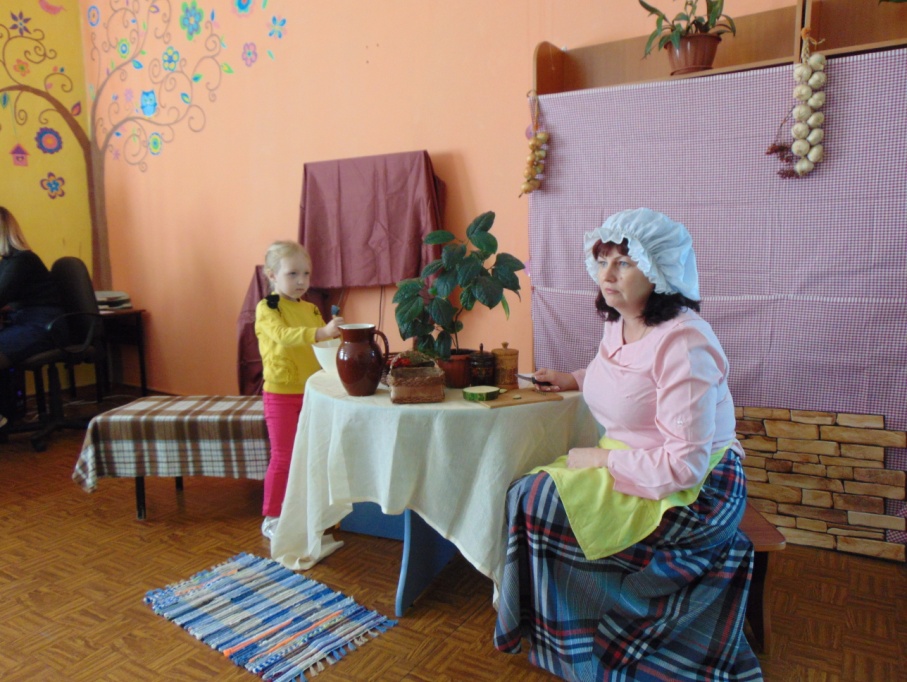 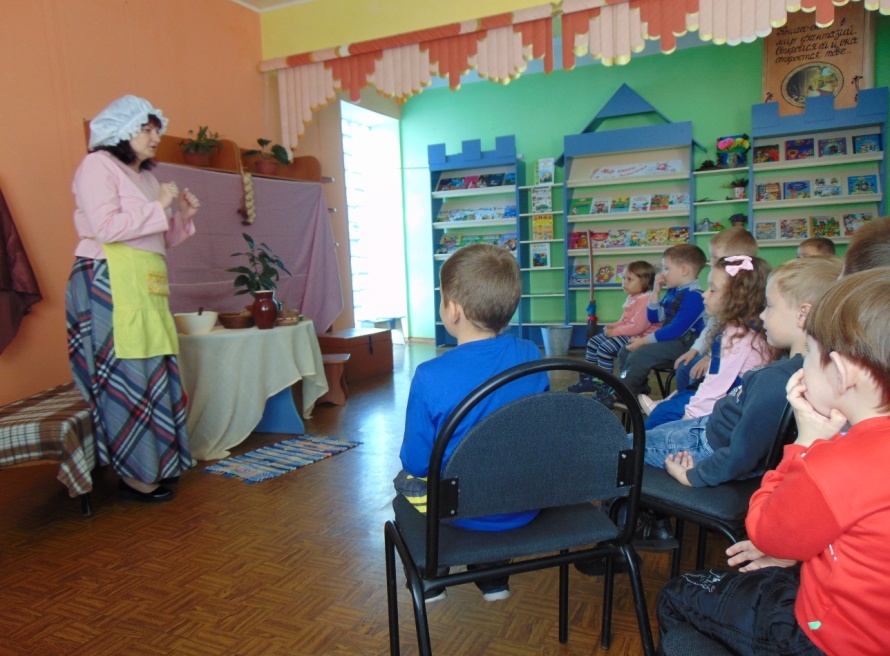 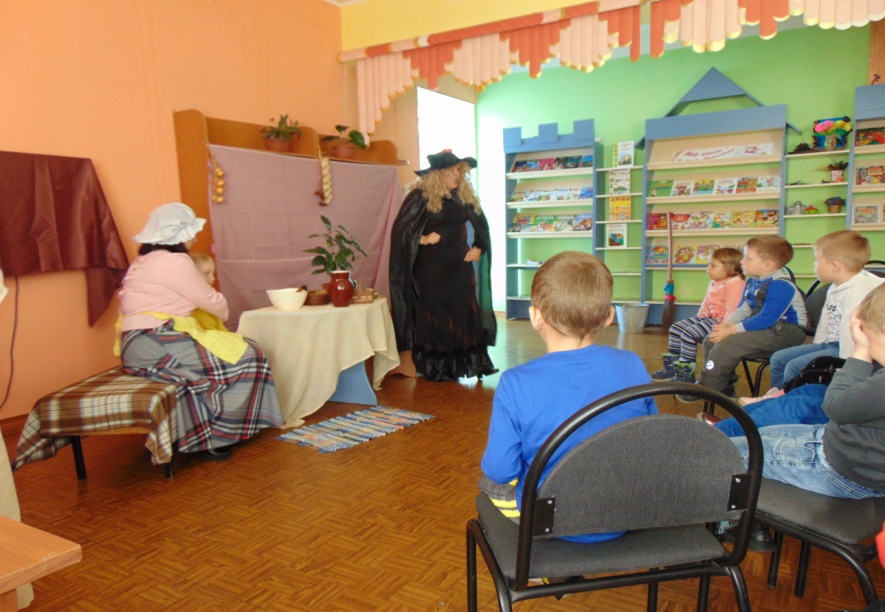 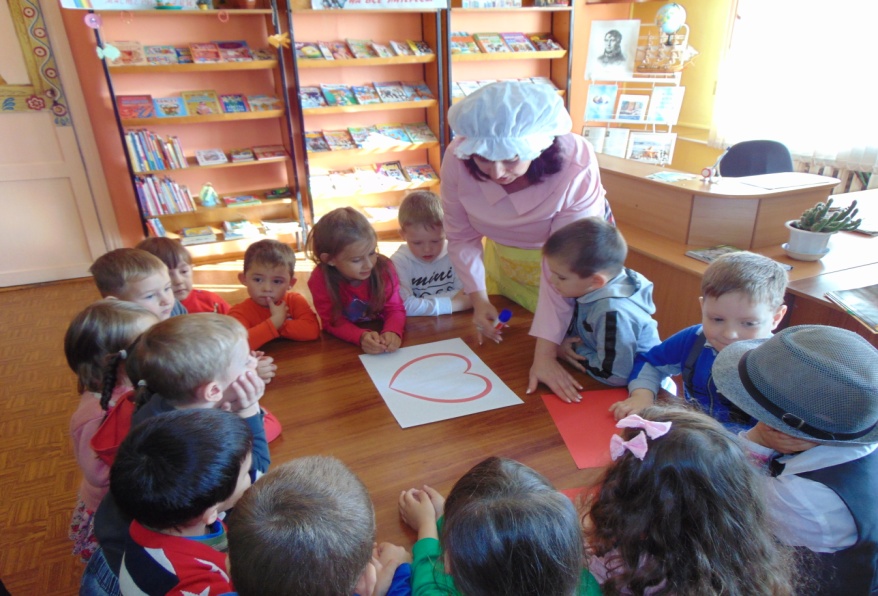 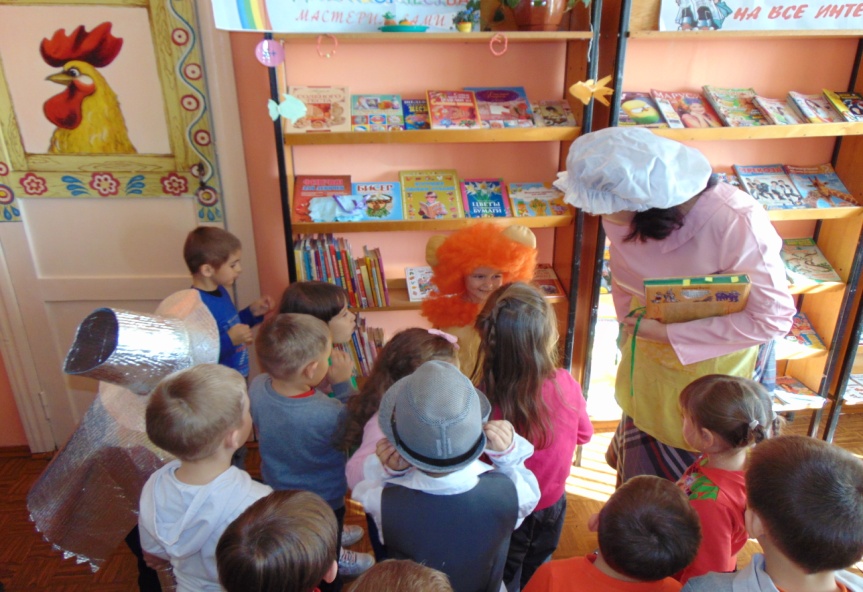 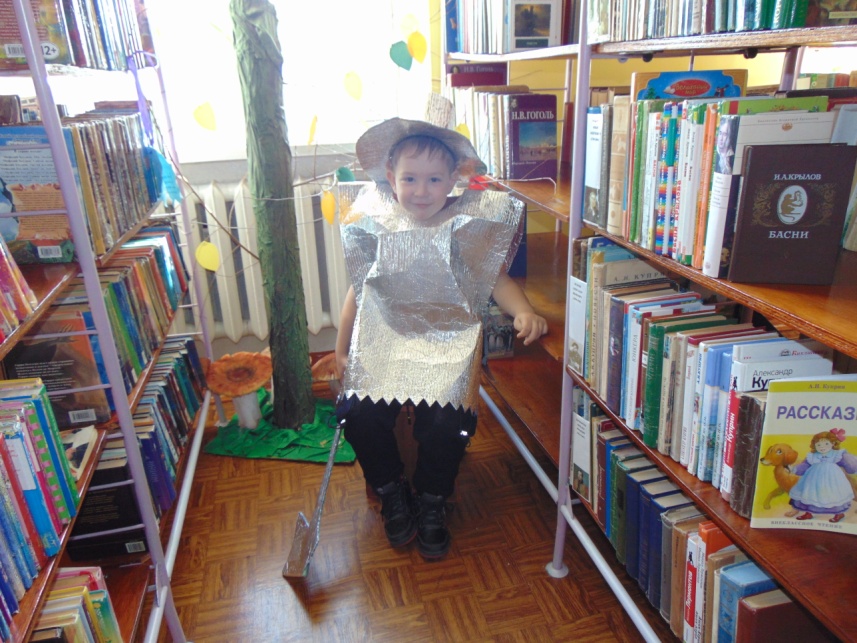 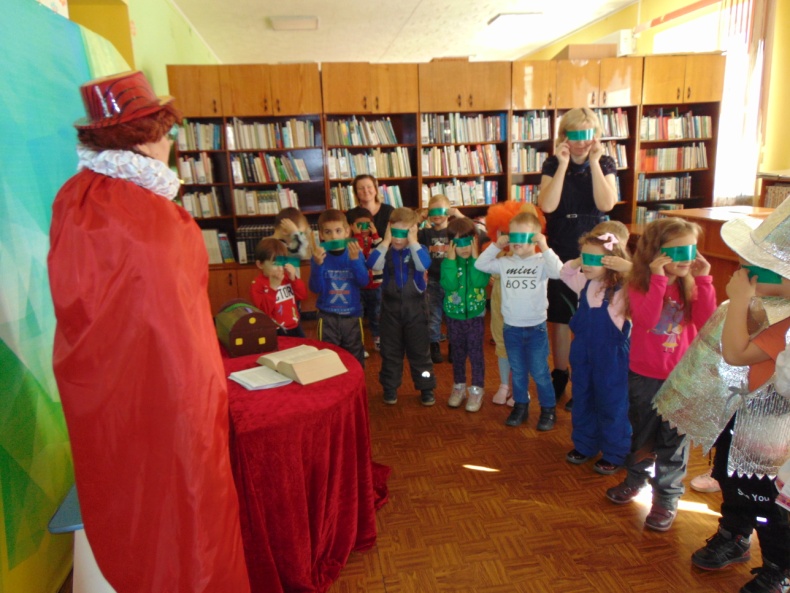 Формы работыФормы работыФормы работыС детьмиС родителямиСоциальное партнерствоежедневные беседы «Рассказ о прочитанной книге»«Побывайте в книжном царстве»  (экскурсии в детскую библиотеку)виртуальные тематические экскурсии по детским художественным произведениям (создание медиатеки)создание собственных детских книг (с детскими стихами, рисунками, сказками, историями, сочиненными взрослыми и детьми)оформление агитационных листовокотражение впечатлений о прочитанных книгах в рисунках, лепке, ручном трудеорганизация книжного уголка в группахигры-драматизации, театрализация произведенийсюжетно – ролевые игры «Библиотека», «Книжный магазин», «Переплетная мастерская» и пр.;игры по прочитанным книгам, викторины, кроссворды;конкурс чтецовАнкетированиеНаглядное   информированиеПрактические  консультацииРодительские встречиинформация на сайте ДОУ: консультации по поддержке детского чтения, памятки «Что читать детям», «Читайте вслух каждый день», «Как зародить традицию в вашей семье» и др.Рекомендации для родителей по развитию читательского интереса у детей, как организовать домашнее чтение и пр.литературные вечера в группахпривлечение к участию в книгообменеучастие в создание собственных детских книгконкурс «Папа, мама, я – читающая семья»литературные вечера в группахпоощрение лучших читательских семей.обмен опытом в рамках родительских собранийСоставление плана взаимодействия с детской библиотекойЭкскурсия в детскую библиотеку - «Побывайте в книжном царстве»Благотворительная акция «Подари книгу библиотеке»Квест-игра по произведению А.Волкова «Волшебник Изумрудного города».Занятия познавательного цикла по творчеству детских писателей Акция «Время с книгой-время с пользой»Конкурс творческих работ «Закладка-верная спутница книги»Онлайн-акция «Что начертано пером…»